ЧЕРКАСЬКА МІСЬКА РАДА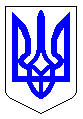 ЧЕРКАСЬКА МІСЬКА РАДАВИКОНАВЧИЙ КОМІТЕТРІШЕННЯВід 21.06.2016 № 765Про погодження розміру платиза навчання у школах естетичноговиховання м.Черкаси, заснованих на комунальній формі власностіВідповідно до п.1 (а) ст.32 Закону України «Про місцеве самоврядування в Україні», ст.26 Закону України «Про позашкільну освіту», враховуючи постанови Кабінету Міністрів України  від 06.07.1992 №374 «Про плату за навчання у державних школах естетичного виховання дітей» та від 25.03.1997 «Про встановлення розміру плати за навчання у державних школах естетичного виховання дітей», наказ Міністерства культури і мистецтв України від 06.08.2001 №523 «Про затвердження Положення про початковий спеціалізований мистецький навчальний заклад (школу естетичного виховання)», узгоджені пропозиції управління культури департаменту освіти та гуманітарної політики Черкаської міської ради і директорів шкіл естетичного виховання, з метою впорядкування оплати за навчання в школах естетичного виховання м.Черкаси, виконавчий комітет Черкаської міської ради ВИРІШИВ:1. Погодити щомісячну плату за навчання у школах естетичного виховання м.Черкаси з 1 вересня 2016 року згідно з додатком.2. Вважати таким, що втратило чинність рішення виконавчого комітету Черкаської міської ради від 18.09.2015 №977 «Про погодження розміру плати за навчання у школах естетичного виховання м.Черкаси, заснованих на комунальній формі власності».3. Контроль за виконанням рішення покласти на директора департаменту освіти та гуманітарної політики Черкаської міської ради Бакланову М.Л.Міський голова                                                                             А.В.БондаренкоДодатокЗАТВЕРДЖЕНОрішення виконавчого комітетуЧеркаської міської радивід                                 №Розмір щомісячної плати за навчання у школах естетичного виховання м.Черкасиз 01 вересня 2016 рокуДиректор департаменту				          		М.Л.Бакланова№ з/пНазва інструментуСума, грн.1.Фортепіано1202.Електроінструменти (синтезатор, електрогітара, бас-гітара)1203.Скрипка, віолончель, контрабас, альт754.Баян, акордеон705.Домра, балалайка, кобза606.Бандура307.Гітара1208.Духові інструменти (саксофон, флейта, туба, труба, кларнет, валторна, гобой, фагот, тромбон та ін.)759.Ударні інструменти8010.Цимбали, народна сопілка7011.Хоровий спів8512.Естрадний спів12013.Академічний спів, народний спів9014.Народні, бальні, класичні танці9015.Театральне мистецтво8516.Образотворче мистецтво у Черкаській дитячій школі мистецтв12017.Образотворче мистецтво у Черкаській дитячій художній школі ім.Данила Нарбута140